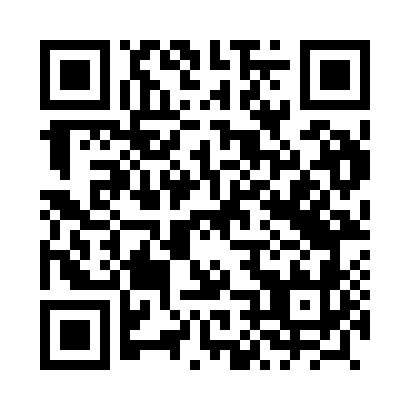 Prayer times for Oksa, PolandWed 1 May 2024 - Fri 31 May 2024High Latitude Method: Angle Based RulePrayer Calculation Method: Muslim World LeagueAsar Calculation Method: HanafiPrayer times provided by https://www.salahtimes.comDateDayFajrSunriseDhuhrAsrMaghribIsha1Wed2:495:1312:375:438:0110:152Thu2:455:1112:375:448:0310:183Fri2:425:1012:365:458:0410:214Sat2:395:0812:365:468:0610:245Sun2:355:0612:365:478:0710:276Mon2:325:0412:365:488:0910:307Tue2:285:0312:365:498:1010:338Wed2:255:0112:365:508:1210:369Thu2:224:5912:365:518:1310:3910Fri2:214:5812:365:518:1510:4211Sat2:204:5612:365:528:1610:4412Sun2:204:5512:365:538:1810:4413Mon2:194:5312:365:548:1910:4514Tue2:184:5212:365:558:2110:4615Wed2:184:5012:365:568:2210:4616Thu2:174:4912:365:578:2410:4717Fri2:174:4812:365:588:2510:4818Sat2:164:4612:365:588:2710:4819Sun2:164:4512:365:598:2810:4920Mon2:154:4412:366:008:2910:4921Tue2:154:4212:366:018:3110:5022Wed2:144:4112:366:028:3210:5123Thu2:144:4012:366:028:3310:5124Fri2:144:3912:366:038:3510:5225Sat2:134:3812:376:048:3610:5226Sun2:134:3712:376:058:3710:5327Mon2:134:3612:376:058:3810:5428Tue2:124:3512:376:068:3910:5429Wed2:124:3412:376:078:4110:5530Thu2:124:3312:376:078:4210:5531Fri2:124:3212:376:088:4310:56